Гостевой дом «ТРОЯ» с бассейном на крышеАдрес: ул. Спортивная 5, 354217, Лазаревское, СочиГостевой дом «Троя» находится в удобном месте относительно моря, вокзала и центра пос. Лазаревское. Современный, эксклюзивный интерьер с наличием лифта вам очень понравится. Две зоны отдыха, находящиеся на первом этаже и на крыше, порадуют разнообразием развлечений для наших гостей.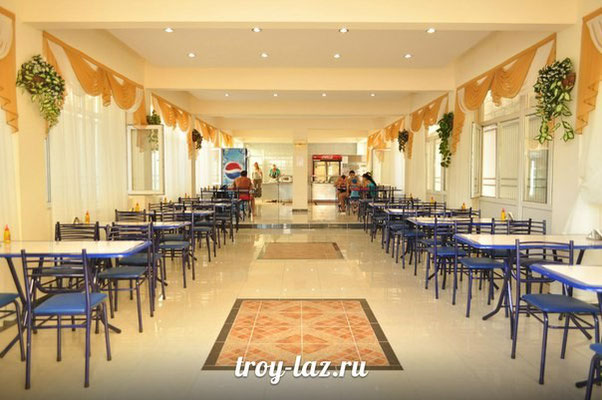 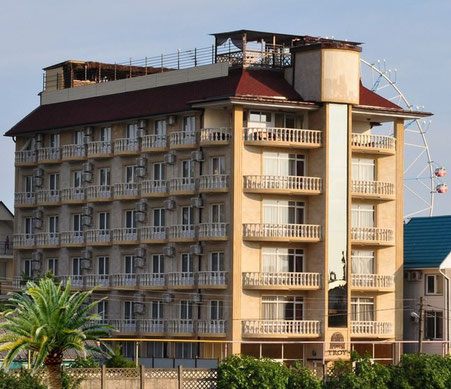 График заездов:Дотация ТО САО на путёвки всем членам профсоюза-7000,00 рублей.!!!Увеличена дотация на заезды:15.06-27.06.2024г., 26.08-07.09.2024г., 07.09-19.09.2024г.  и составляет 15000,00 рублей.Дотация от ППО  -  по программе софинансированияВ стоимость входит: проживание в 2-х местных номерах категории Комфорт, ТВ, холодильник, кондиционер, 3-х разовое питаниеСамый лучший, чистый и красивый пляж с набережной находится всего 250-ти метрах. 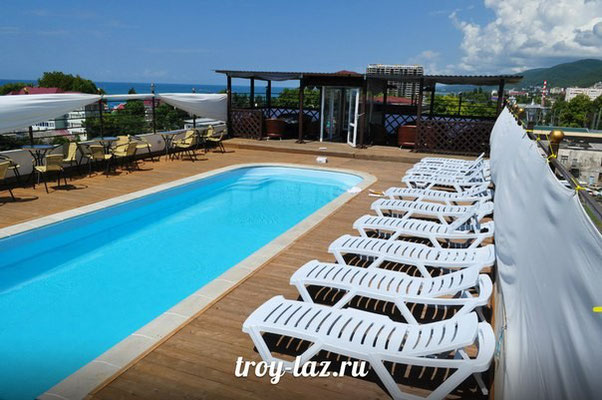 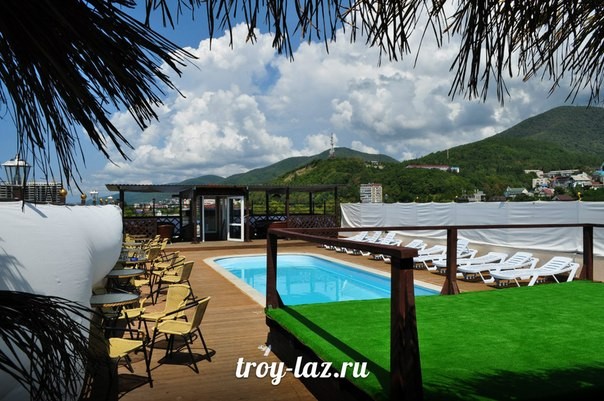 Вдоль моря располагается красивая набережная с множеством кафе, баров и ресторанов. Вы проведете незабываемый отдых, наслаждаясь всеми красками и огнями, зажигающимися в вечернее время на набережной, прогуливаясь по берегу моря. Рядом с набережной расположен большой центральный парк с каруселями, концертным залом «Колизей, небольшим аквапарком и фонтаном. Множество развлечений на любой вкус и возраст ждут вас в радиусе 200 метрах от гостевого дома «Троя». .Все вопросы по телефону: 8 977 402 0220 Анастасия МихайловнаСроки заездовКатегория номераЦена за путевку (один человек), рубли15.06-27.06.2024г.Стандарт 2-местный46800,0027.06-09.07.2024г.Стандарт 2-местный48800,0009.07-21.07.2024г.Стандарт 2-местный50400,0021.07-02.08.2024г.Стандарт 2-местный51150,0002.08-14.08.2024г.Стандарт 2-местный52800,0014.08-26.08.2024г.Стандарт 2-местный52800,0026.08-07.09.2024г.Стандарт 2-местный50400,0007.09-19.09.2024г.Стандарт 2-местный46000,00